新疆轻工职业技术学院2023年直升专考试钉钉线上面试通知各位考生：根据自治区教育厅“关于2023年直升专招生的相关工作通知”要求，直升专报名已结束。现将我院直升专面试工作安排通知如下：一、我院今年直升专招生综合素质评价考试采用钉钉线上面试方式进行。二、已网上报名的考生请于4月9日12时前使用钉钉扫描下方二维码，登录“新疆轻工职业技术学院2023年直升专考试面试平台”，并按要求填写（核准）相关信息。已经进入我院直升专考试平台的考生，钉钉平台会发出进入考场邀请，届时请广大考生务必留意钉钉邀请并点击同意邀请。三、4月10日10：00我院将开始进行直升专考试钉钉线上面试工作。考试当天考生务必保持手机网络信号畅通，全天登录钉钉用户，随时保持钉钉用户开启模式，考试当天及时接听考场呼入信号，考场连续2次呼叫未及时接通的考生，考场将在考试结束前再呼叫1次，如仍未接通，则视为主动放弃考试资格。如遇登录问题可在4月8日至9日每天10:00—21:00拨打下列电话解决：0991-6850027、6850034、6860800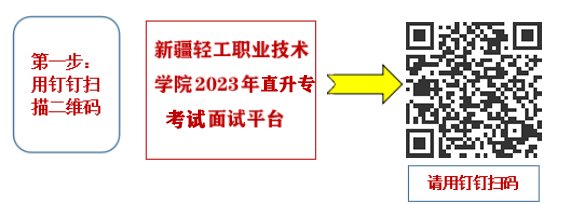 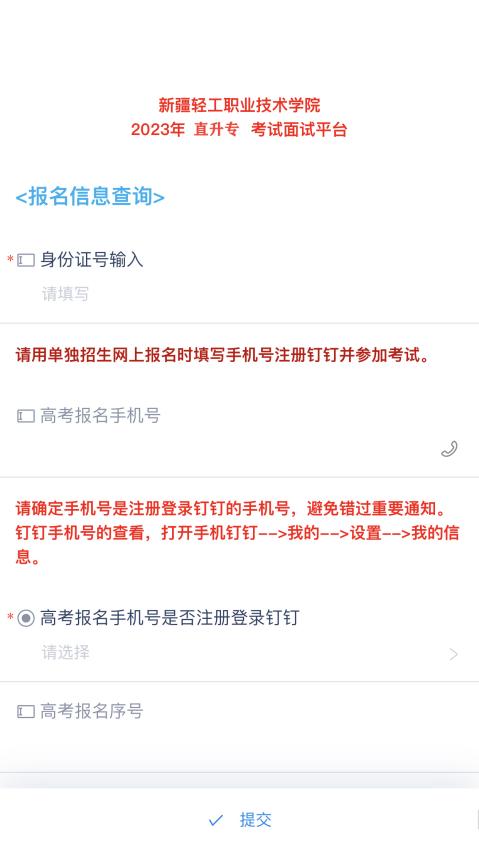 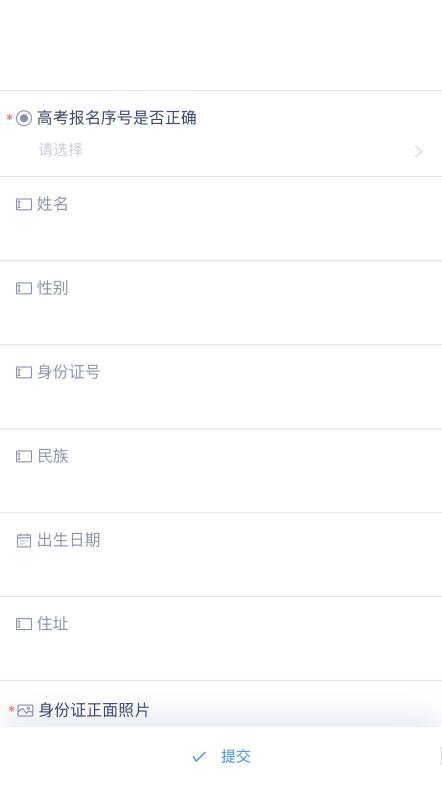 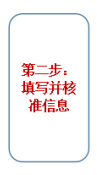 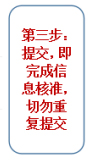 新疆轻工职业技术学院2023年直升专考试面试人员名单关注新疆轻工职业技术学院招生与就业指导办公室微信公众号了解更多信息！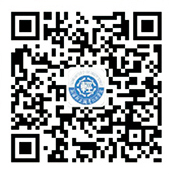 新疆轻工职业技术学院招生与就业指导办公室2023年4月7日序号姓名性别身份证号本人联系电话考场1罗倩女51150220031218****1509***9764第一考场2刘嘉华男65900220060302****1566***0876第一考场3孙淑仪女65290120020810****1569***3209第一考场4张传瑞男41142320040207****1677***0207第一考场5齐晨荣男65420120030831****1839***7535第一考场6邵俊心男65272220050310****1809***9610第一考场7郑苏豫男41142520041120****1830***7577第一考场8蔡玉男34132220050408****1829***2819第一考场9古丽斯拉·图尔德别克女65232520050713****1529***0709第一考场10拉孜依娜·图尔森哈孜女65232520040120****1889***5736第一考场11沙力哈·那斯哈提女65232720040601****1999***6503第一考场12努尔沙拉提·胡尔买提女65232520050422****1336***3865第一考场13叶尔卡西·喀迪勒江男65232520040615****1529***3954第一考场14李聪玲  女65232820030409****1519***7965第一考场15恒巴提·叶尔江男65232820040206****1334***2782第一考场16布拉提汗·胡安德克男65232820040726****1874***0132第一考场17李丹妮女65220120040805****1879***7687第一考场18牛霄羽女65222220041215****1739***9117第一考场19丁子璇女65220120050203****1809***6028第一考场20刘淑婷女41022320040607****1309***4108第一考场21张晶女65220120050212****1813***2618第一考场22李佳瑞女41172920040918****1599***4701第一考场23蒋伊婷女35030520050104****1502***0462第一考场24陈克盟男62110220061106****1859***0416第一考场25李明男65220120040908****1919***8908第一考场26徐铭女65212220040514****1813***6485第一考场27吴凯麒男51062320050412****1760***5227第一考场28王仕文男41138120040902****1870***7146第一考场29齐佳音女41172220050503****1899***6455第一考场30郑冰洋男65412420020717****1399***9326第一考场31邹梓欣女65010520050216****1300***9066第一考场32李鑫玉女37082620050326****1779***0606第一考场33马龙男65402320041126****1669***9654第一考场34李子嫣女41072420040529****1669***7099第一考场35吴佳伟男65232320040110****1576***3832第一考场36王琳女51132120060623****1310***0623第一考场37班磊男65230120040927****1500***0259第一考场38汪艳芳女62242820030512****1502***6190第一考场39刘玉洁女65010520050127****1859***9289第一考场40杨淇斌男65282620040704****1829***5005第一考场41丁宇男65212220050202****1952***2467第一考场42李智尧男41142420041001****1869***7368第一考场43孙铭煜　男65012120031012****1760***9740第一考场44马泽男65010420040904****1899***5411第一考场45张硕男65012120050908****1529***9319第一考场46王真男51082320040808****1509***1927第一考场47王鹤霖男65290120041122****1559***0177第一考场48李树豪男65232320041224****1889***8276第一考场49魏绍源男41042120050423****1919***1191第一考场50梁嘉伟男65232320040419****1829***3688第一考场51马磊男65422520050221****1859***3516第一考场52徐江涵男65272220040826****1801***0967第一考场53马博轩女65232320040527****1813***5751第一考场54苏海岭女65232320050217****1819***2820第一考场55满宗伟男62012120050213****1560***6086第一考场56夏宇男50023420040811****1535***9553第一考场57穆存林男65232220050312****1534***2967第一考场58刘贾磊男65012120041128****1779***8919第一考场59侯俊松男65230120040708****1771***7969第一考场60魏昌文男61040320040808****1509***9373第一考场61曹三洋男41132220030501****1824***1096第一考场62孔晨晨男41148120030906****1859***7543第一考场63杨俊杰男65232220040829****1869***3702第一考场64王雪女65010720040415****1759***0901第一考场65王江雷男65312620050802****1660***1468第一考场66蒙相宇男65010120040107****1769***0233第一考场67何煦男65412420030613****1860***5752第一考场68王兆旭男65900120050205****1779***1619第一考场69马子玉男65010220050207****1760***3533第一考场70陈慧女65232220031028****1772***3362第一考场71狄雪女64042220050413****1859***5209第一考场72郭晶晶女65232820040714****1568***5281第一考场73宫子乾男65232720030619****1819***6100第一考场74宫子坤男65232720030619****1952***7879第一考场75李金翔男65232220041024****1816***0230第一考场76杨儿利男64042220030801****1819***2107第一考场77霍东浩男65010820050523****1320***5286第一考场78刘思宇男65010220041231****1589***2992第一考场79许俊杰男13042520030823****1812***5651第一考场80马成礼男65232220020313****1529***3990第一考场81叶尔夏提·阿依的别克男65010820030908****1300***6159第一考场82马悦女65010920030427****1816***8761第一考场83王鹏程男62050320050313****1598***4818第一考场84马剑语男64222320020618****1527***6085第一考场85马佳敏女65232220041116****1772***7871第一考场86马伟佳女65232220040712****1739***4821第一考场87刘怡轩女65900120050127****1519***9535第一考场88杨玉莹女41048220050818****1776***1649第一考场89田乐园男41132620040410****1529***3778第一考场90王洪福男65232220040824****1869***2781第一考场91童小龙男65010820040630****1759***1091第一考场92胡阿提·胡尔曼江男65232220031222****1311***1527第一考场93赵宇鹏男65230220050525****1759***2265第一考场94王俊杰男65232220040819****1315***6004第一考场95来雷男64222320020514****1589***0398第一考场96李晶晶女65422320040313****1529***0157第一考场97沙拉玛提·卡得尔别克男65412620030405****1874***9529第一考场98多吾力合·米尔扎合买提男65402220030829****1562***0829第一考场99胡尼德孜·卡拜女65412420030425****1555***0169第一考场100代吾然·佧马力江男65412120030120****1999***0395第一考场101叶迪力·都斯坦男65402120030415****1571***7275第一考场102阿尔新别克·艾别克男65412820030819****1479***2306第一考场103木合买提·沙塔尔男65412720050406****1556***0710第一考场104再开日亚·阿不都外力男65412320041221****1356***2497第一考场105伊力亚斯·阿布都撒塔尔男65400220031216****1869***1246第一考场106塔兰特·赛热哈孜男65402520051023****1816***6838第一考场107特丽克·巴拉提江男65402220040922****1529***7841第一考场108阿布都拉·努尔麦麦提男65402120041202****1759***7948第一考场109伊甫拉提·夏木西买提男65402820040206****1914***4293第一考场110沙依兰·努尔达吾列提男65412520040824****1479***9279第一考场111迪丽麦.马德努尔女65402520020422****1759***6596第一考场112朱勒德孜·巴格达尔江女65412520040510****1328***2490第一考场113玛依拉·吾龙巴沙尔女65412720030420****1820***4672第一考场114热吉巴·沙迪克女65412220040520****1334***9836第一考场115居麦柯孜·叫里到拜女65412320050412****1361***5884第一考场116亚库甫江·艾买江男65412120040226****1914***4310第一考场117阿依达娜·昆波拉提女65402320040410****1914***5160第一考场118塔昂努尔·巴合特江男65412520021226****1529***8372第一考场119叶德勒·阿巴依男65402520050617****1935***9110第一考场120孜依那力·艾赛力别克男65402420030907****1315***9271第一考场121阿和拉西·乃比江男65412220040317****1981***6634第一考场122吾勒合曼·玉山男65402720030120****1323***4125第一考场123再米热·艾克拉木女65410120040104****1328***4890第一考场124伊丽达娜·肖合来提女65410120050315****1519***8048第一考场125斯那尔·阿里努女65412820020804****1529***0186第一考场126木巴尔阿克·阿肯木汗男65412520030301****1809***3046第一考场127艾丽扎提·艾力别克女65412520040726****1919***1653第一考场128玛迪娜·库尔曼别克女65402220040819****1824***4926第一考场129乃皮赛·阿不都和力力女65410120050125****1573***1173第一考场130伊力米拉·阿里木江女65412120040508****1377***1352第一考场131曼孜拉·库鲁班江女65410120030416****1788***4968第一考场132古丽再排尔·依马木艾合买提女65410120040928****1573***3454第一考场133张闻博男65010220050304****1812***7067第二考场134李良强男62230120030521****1869***3961第二考场135李雅琪女65422320040307****1336***9257第二考场136马喜忠男65422320050224****1820***9237第二考场137李凯男41162720040405****1759***3006第二考场138阿合那尔·巴颜男65412620030602****1529***7495第二考场139羊红林男51072220040506****1759***2705第二考场140海天洋男65282620030715****1377***2552第二考场141李运豪男65230220031002****1819***8480第二考场142马蓉蓉女65422320050813****1999***3063第二考场143黄豫颉男42082120050306****1320***9618第二考场144马来福男65010220041124****1310***5105第二考场145王满堂男65212220041211****1899***8275第二考场146苏月龙男64042220031224****1315***8931第二考场147车贺旗男23122220051016****1509***5601第二考场148海龙男65412820030302****1509***2601第二考场149赵坤男32032120030220****1759***1309第二考场150唐嘉伟女65900120040522****1779***6533第二考场151李思洁女41272120040207****1952***3856第二考场152关曼娜女65010220041002****1809***2127第二考场153周昊男41102320030413****1859***2913第二考场154依尔斯别克·图尔洪男65302220031025****1889***4854第二考场155刘泉男65010820041026****1779***3269第二考场156王新瑞男61042420050217****1357***4602第二考场157霍方泽男65282920040822****1572***8974第二考场158冶彬乐女64042220050206****1320***3217第二考场159马伊龙男65232220040916****1361***2531第二考场160郭彦君男65422320041119****1829***8247第二考场161申媛媛女65230120040911****1813***8417第二考场162胡昱佳女65010720040114****1572***6095第二考场163迪那尔·巴特力女65010620050106****1573***6798第二考场164张荣女64222320041107****1589***3429第二考场165郭欣荣女65232220040907****1760***3071第二考场166张娟女62052520031113****1869***8057第二考场167姚佳昱女65400120040927****1859***6501第二考场168王桥果女64042220030517****1527***8955第二考场169汪莹弟女62052320040404****1533***1136第二考场170孔文芳女41162720020121****1519***0976第二考场171陈泊羽男65010220050203****1899***7238第二考场172马泽宠男65402720050103****1573***6315第二考场173陈伟男65232720040502****1589***4702第二考场174向秀存男65412520041225****1310***8560第二考场175冯楚芸女65010320050506****1399***4146第二考场176龚露瑶男65272220040813****1519***0547第二考场177周松涛男43052420041220****1663***1317第二考场178杨家辉男65230120040507****1869***7621第二考场179摆治平男64042320040711****1919***9138第二考场180李鑫男34160220041004****1509***4032第二考场181李永康男41102320030219****1769***5701第二考场182余耀辉男41172720041210****1319***6953第二考场183张恩华男41272620041230****1771***3203第二考场184丁宏福女65272220050807****1811***8535第二考场185胡俊明女41172320050706****1509***9633第二考场186刘家乐女41172720050503****1669***5016第二考场187张刘洋男41272820030419****1573***6587第二考场188马白子女62052520040206****1816***1972第二考场189王家和男41102420030914****1516***8718第二考场190梁钰欣女65232220041127****1890***2356第二考场191马彩霞女62242120050712****1599***8331第二考场192马悦女65420220050331****1812***0247第二考场193冯叶女51130320040120****1819***8157第二考场194张梦云女65232420040815****1363***3918第二考场195胡可欣女65232320041105****1310***1105第二考场196马晓琴女65232220040618****1509***8350第二考场197杨博男62102620040209****1816***8591第二考场198冯之位女62122520060421****1839***7863第二考场199马钰婷女65232220040611****1769***8273第二考场200刘欣雨女65430120050401****1589***2673第二考场201马好娃女62052520040218****1859***2056第二考场202田浩然男41132220040131****1816***8706第二考场203舍欣悦女65230220050221****1859***1960第二考场204马热亚·木拉提拜克女65010720030814****1899***3082第二考场205田义娟女41102420050416****1829***8651第二考场206裴晟玮男65010320050322****1999***8032第二考场207钟芹芹女41162620050323****1365***6533第二考场208范兴超男41048220050520****1738***3825第二考场209袁艾迪女32038120021013****1332***0100第二考场210寇小荣女62080220040507****1829***7340第二考场211冯新玉女51092120051215****1599***342第二考场212吕欣冉女65010620041212****1816***7753第二考场213海圆女65010120041009****1357***5764第二考场214唐佳兴男51082220040117****1788***9961第二考场215马强男63212220041230****1319***2685第二考场216于沂淋男41022220040407****1361***4209第二考场217顾朔男34242220040625****1527***6283第二考场218　袁吉祥男65010120041109****1859***3659第二考场219李可豪男41282520050119****1589***7886第二考场220马雨彤女62052520050102****1669***8620第二考场221李斌男41172920031228****1816***5703第二考场222李杰男62122120050329****1750***9702第二考场223徐中原男41132620040513****1812***9702第二考场224蒋宜珂女65900120050325****1824***2228第二考场225王卓尔女65900120050704****1367***4956第二考场226郭雨女64042320040613****1919***7189第二考场227文爽女32072120050304****1760***2289第二考场228陶佳莹女34122520060606****1779***3107第二考场229李怡霏女65272320050710****1311***9251第二考场230敬智琳女51092220040728****1760***6526第二考场231李静静女61043120041005****1399***7596第二考场232成晓叡女62052220041008****1300***2963第二考场233海燕女64222320030327****1812***8056第二考场234马海燕女62052520030918****1779***2392第二考场235刘梦阳女34122220051028****1850***5439第二考场236杨雨萱女65010320050502****1819***0036第二考场237吴琼女34160220040616****1310***3816第二考场238马小梅女62052520020621****1859***3593第二考场239马凤婷女65230220050329****1811***7090第二考场240杨振龙男65010320050207****1389***2005第二考场241李心怡女65402120041207****1809***8007第二考场242李伊玲女64222320040605****1779***3602第二考场243李世龙男65900120050412****1535***3487第二考场244马萍女65402720040204****1369***8597第二考场245陈子为女65010820041017****1779***8285第二考场246李彬燕女65010420050104****1399***0981第二考场247吴辉俊男62080220040221****1779***7932第二考场248唐春云男65232320040810****1759***4954第二考场249古丽孜巴·卡拉提巴依女65292220041020****1991***7427第二考场250马文杰男65232220030101****1327***2557第二考场251袁学虎男64052120020317****1750***2265第二考场252何雪女65232220040618****1529***6619第二考场253张晓雅女65420220050506****1313***0308第二考场254布尔勒克·哈德拉提男65422420040210****1779***9407第二考场255阿合朱力·马合沙提男65422420040715****1889***1057第二考场256胡什塔尔·吉格尔男65422420040523****1869***2371第二考场257楚旭女65232320040820****1779***7275第二考场258乌拉什·叶尔包拉提男65432620041023****1760***9147第二考场259叶得力·赛力克男65432220040707****1809***0796第二考场260沙木哈尔·托乎塔尔别克男65432420050506****1829***5028第二考场261阿克帕尔·阿尔恩男65232320040602****1323***8041第二考场262叶丽娜·达吾列提别克女65412620041225****1589***2285第二考场263居玛卡德·吉来克白克男65402720031022****1769***3809第二考场264古丽达娜·哈依拉提女65420220051021****1779***8699第二考场265帕祖然木·艾合坦木女65412120040419****1869***2423第二考场266尼尕兰·来提甫女65412120050302****1307***8730第二考场267艾克代·艾孜木女65400220040428****1550***6489第二考场268开吾沙尔·吐鲁逊买买提男65400220040726****1850***3409第二考场269伊力亚尔·图尔干江男65410120040729****1573***9558第二考场270穆斯塔帕·买尔当男65400220040527****1919***8529第二考场271夏孜热·阿不都赛买提女65402420041203****1589***5057第二考场272艾力喀木·艾热提男65292220051006****1999***0393第三考场273阿卜杜热西提·艾散男65292720030723****1813***0327第三考场274麦麦提艾力·苏来曼男65302220031001****1750***9885第三考场275艾斯凯尔·阿卜来提男65232520040121****1519***2779第三考场276帕热孜娜·艾力牙女65010420050719****1502***7742第三考场277努尔丁·阿力木　男65312920030809****1529***8521第三考场278伊尔番·祖力皮尔　男65292320041018****1759***6208第三考场279图迪麦麦提·如则艾合麦提男65322220050520****1759***6235第三考场280王得玺男65010320040629****1759***0890第三考场281侯浩冉男65900120050216****1812***5686第三考场282张梦婷女65232820050918****1319***9180第三考场283何润康男65400120040901****1914***2567第三考场284王圆圆男41162820031113****1320***1932第三考场285于米提·艾热提男65312120040328****1759***2495第三考场286张晓怡女65232720030406****1309***5588第三考场287艾佳慧女13098420021117****1517***8235第三考场288王佳女61072620040824****1809***8252第三考场289隗娜女42068320051206****1869***5047第三考场290祖雅·艾山江女65010320050210****1869***7014第三考场291穆开代斯·吾斯曼江女65010220050402****1869***8402第三考场292亚迪佧尔·亚森男65010420031211****1759***2986第三考场293木斯塔发·麦麦提艾力男65312920040502****1829***1592第三考场294阿布都拉·艾热提男65010320050713****1999***1397第三考场295库德来提江·哈力克男65012120050814****1535***0814第三考场296祖力皮卡尔·阿布拉江男65010420050306****1509***8640第三考场297古丽则巴·图尔贡女65312220040711****1769***8078第三考场298苏比努尔·艾迪热斯女65312620050621****1969***1972第三考场299阿卜杜扎依尔·阿卜杜热依木男65312920050520****1527***0684第三考场300阿布都外力·艾麦尔男65312920061010****1399***8427第三考场301阿力木江·毛拉阿木提男65312920041028****1577***0671第三考场302阿卜杜力艾则孜·库尔班男65312920040212****1320***5878第三考场303依比热依木·麦麦提艾力男65312920050925****1788***4739第三考场304桑绍华女62292220070611****1529***6672第三考场305梁宏杰男65010320041016****1809***7395第三考场306王宣凯男41092720041208****1779***7853第三考场307汤柳智男65232820041128****1769***8301第三考场308李梦瑶女41282520040115****1509***2296第三考场309王园园女61090220050318****1598***4627第三考场310文涛男51092220041102****1669***7660第三考场311丁海玉女62292220050823****1357***9264第三考场312徐瑞浩男33030220040301****1812***1613第三考场313祖力亚尔·艾尼瓦男65010220040923****1994***9739第三考场314王玉聪男61090220041012****1590***3312第三考场315焦家美女41048220050119****1771***7934第三考场316冯明阳男41172120050513****1571***3971第三考场317木扎帕尔·毛尼亚孜男65292220050425****1500***5972第三考场318伊克巴力江·托乎尼亚孜男65292220050110****1759***2465第三考场319赛米江·沙迪克男65292220050701****1317***1987第三考场320排海尔丁·玉素甫男65292220050717****1357***9541第三考场321艾合买提·吐尔洪男65292220050819****1931***3828第三考场322李佳俊男65900120030528****1328***9927第三考场323曹平安男65412320030927****1328***9202第三考场324梁瑞男34122220030404****1769***1351第三考场325王佳乐男34122120031116****1328***1263第三考场326赵俪聪女65232220040327****1759***1691第三考场327于佳祥男41168120040809****1759***7872第三考场328李雪强男34122220030326****1309***5380第三考场329张晓润女37068520050619****1859***7727第三考场330张一凡男62282520030405****1519***0206第三考场331李耀年男62230120030220****1502***4946第三考场332熊汶兴男42112520040327****1527***7448第三考场333陈勇奇男41102420040311****1669***3116第三考场334武文智男62282720030430****1509***8844第三考场335刘潇然男62122320031119****1759***1652第三考场336沈景博男65010320040327****1302***0288第三考场337宋易男65232220050410****1750***2903第三考场338沙小强男62122320040908****1759***1653第三考场339候鑫宇男37142120050529****1750***1872第三考场340安辉男62052120031217****1669***2256第三考场341赵顺顺女51072320030117****1994***6276第三考场342朱明阳男41162120040324****1320***0513第三考场343柳若岚女50023520050124****1869***8711第三考场344范雨微女51132520040627****1759***0361第三考场345黄廷伟男50022820040510****1769***7919第三考场346赵泽男62052120040327****1759***1896第三考场347汪志强男51132120040119****1759***1360第三考场348赵彦飞男65232220031016****1759***1433第三考场349余松涛男65010420030914****1759***1474第三考场350李建鑫男62282720031204****1530***0934第三考场351钟伟杰男50023120040815****1527***8184第三考场352王震桦男65420220040928****1839***8206第三考场353何向东男51072220040308****1816***4865第三考场354马志龙男65420220040115****1759***2630第三考场355邵光亮男65420120050420****1739***5577第三考场356廖国庆男65230120041001****1319***7071第三考场357娜菲沙·也里肯女65420220051029****1779***5258第三考场358吾尔开西·吾提库尔男65400220061214****1315***7832第三考场359艾则麦提·努尔买买提男65212320040224****1850***1873第三考场360穆巴热科·阿布来提男65212320030412****1919***0613第三考场361乃比江·马合木提男65212320030101****1560***2353第三考场362于米提·玉苏甫男65212320040806****1759***3273第三考场363阿塔伍拉·阿不来男65212320040107****1327***4711第三考场364艾力卡木·赛提男65210120040611****1530***7557第三考场365夏皮凯提·依明男65212320031220****1569***6078第三考场366艾力·肯吉男65310120050806****1759***3769第三考场367伊力亚斯·艾力男65312120040903****1369***0227第三考场368依布拉音·依麻木买买提男65402320030908****1914***2065第三考场369乃孜热·阿不力米提女65412320050323****1912***6645第三考场370热则耶·阿卜杜瓦喀斯女65410120050314****1750***6463第三考场371古丽尼尕尔·吐尔逊买买提女65402220031228****1769***1673第三考场372古丽孜巴·阿不拉海提女65400220040501****1361***8672第三考场373迪力热巴·阿不力肯木女65400220030916****1599***2091第三考场374凯吾沙·瓦哈甫女65400220040923****1576***4084第三考场375布拉勒·买买提依明男65412120031222****1989***9577第三考场376艾合散·牙力买买提男65410120021127****1367***8234第三考场377伊力旦·阿卜杜克热木男65410120031015****1919***4560第三考场378艾菲发·艾山江女65402120050103****1879***8822第三考场379托合提阿吉·麦麦提艾力男65402320020117****1521***1007第三考场380阿布都艾尼·阿布都热西尔男65412820040310****1789***3941第三考场381阿卜杜许库尔·艾孜买提男65412320040405****1869***5916第三考场382伊克拉木·热合木托拉男65402320050723****1669***0549第三考场383马泉男62292620040308****1519***5462第四考场384付云琦女62060220070108****1519***9865第四考场385王生彬男62230120040824****1570***5125第四考场386李润锦男41112220050112****1739***8258第四考场387邵志康女65410120040513****1816***4060第四考场388李苏勤男65410120040311****1356***4711第四考场389周美玲男65412120040915****1769***4458第四考场390苏博文男65282620041013****1919***1117第四考场391李月露女62222420041226****1840***9919第四考场392杨晓颖女65280120050730****1573***6688第四考场393蔡明志男65282620041014****1813***6852第四考场394常新杰男41162720040402****1879***0087第四考场395刘贺男41102320050708****1529***3349第四考场396赵彤飞男41162720050424****1869***3521第四考场397叶国梁男51172220050116****1899***7553第四考场398王志华男41132720050921****1377***0141第四考场399李玄女43068120050923****1991***9953第四考场400王凯男62042120041207****1874***8209第四考场401杨弟潇男53062220050513****1919***6258第四考场402田俊乐男41152120040318****1328***8526第四考场403安云龙男65282620040429****1819***2383第四考场404郭浩男37172120050412****1339***7166第四考场405任佐苡男62282720040804****1599***3348第四考场406韩震男41132720030512****1819***0300第四考场407吴兴兰女51342620020517****1315***8746第四考场408邵淑佳女65280120050422****1991***4988第四考场409张月娟女65282620050908****1869***2508第四考场410张宇娇女41272720030515****1819***9878第四考场411张怡瑞女50023220041026****1529***1790第四考场412刘志军男65280120040613****1323***7908第四考场413石嘉成男61042720051008****1323***9316第四考场414苏宇男65282620041025****1893***0060第四考场415苏亚琴女65282620040630****1362***6759第四考场416崔梦园女41172920040809****1509***9490第四考场417曹启明男62242420030122****1555***9927第四考场418罗嘉懿男65280120050221****1500***8254第四考场419刘鑫坤男61012220051129****1829***9454第四考场420杨雪儿女65232720051122****1323***6207第四考场421滕佳明男61012220060101****1999***1050第四考场422马万平男63222120040517****1859***1838第四考场423李峥林男65432620050114****1889***6211第四考场424魏嘉琪女65432420041218****1769***5076第四考场425李慧梅女65412220040502****1307***3577第四考场426孟逸飞男65010220040216****1899***7681第四考场427吴亮亮男41108220050220****1869***4576第四考场428蔡家轩男41232620050210****1769***2021第四考场429刘屹驰男65232220040607****1356***5237第四考场430班浩男41142620050908****1819***7593第四考场431卢星宇男23128220040913****1589***1937第四考场432黎斌男43052320050807****1327***1030第四考场433李岩璐男65422120040201****1859***5869第四考场434马军男65230120050305****1327***2005第四考场435杨怡婷女65232420050402****1991***3511第四考场436李秋菊女51092220040105****1571***5384第四考场437何鑫欣女13063220040717****1812***3075第四考场438刘娜娜女62262820030924****1829***1794第四考场439吴桐欣女61052520041023****1811***6548第四考场440南小刚男62112220030825****1307***1715第四考场441王飞飞男62262620031020****1879***3159第四考场442闫贵斌男41130220050919****1814***6792第四考场443彭程男51152120041018****1759***9083第四考场444李文博男65010220040702****1759***9765第四考场445王子健男34122620050302****1859***2216第四考场446张硕男65420220040916****1529***8775第四考场447高海峰男62042220040810****1819***6536第四考场448张文杰男34142120040410****1339***6970第四考场449李振龙男34122220041021****1779***5997第四考场450王新男33108220050718****1313***0965第四考场451兰文锋男51152420050528****1535***6624第四考场452谢嘉琪男62122520040608****1307***8705第四考场453赵磊男61072620040408****1377***2294第四考场454高森男41162720040221****1315***0185第四考场455汤传广男34122620050216****1303***1985第四考场456赵智权男42098420050122****1919***1798第四考场457文晓龙男65292420040614****1520***9688第四考场458赵贝庆女62060220041226****1569***1272第四考场459陈焱女61102420060711****1769***8260第四考场460徐卓创男41172620030912****1317***7226第四考场461何邵祥男41172720041106****1356***7675第四考场462刘公旺男37233020050109****1327***5837第四考场463马冰鑫男41142420040524****1527***2268第四考场464高文竹女23232120050209****1527***7033第四考场465韩悦女34122120040907****1527***7835第四考场466郭深意女41132220041004****1879***7591第四考场467刘新辉男62112420050407****1362***6855第四考场468翟云翔男41142220040707****1839***7810第四考场469张旭男51132120041008****1527***6736第四考场470齐艺文女13053220050204****1356***5282第四考场471赵旺龙男62052220020508****1357***2384第四考场472王毓泓男41132420040918****1829***6093第四考场473张宁男37172120031115****1357***4746第四考场474杨森林女41152120041104****1527***5752第四考场475鲍宣辰男65232220040912****1589***8613第四考场476杨智男34128220041102****1527***2616第四考场477杨建春男62052520031210****1360***4291第四考场478马海龙男65412120030128****1377***2894第四考场479马智杰男65412120031107****1521***2812第四考场480李杰男65412320040227****1988***3089第四考场481马麦克男65412120030831****1988***1618第四考场482马雨超男65412120031028****1988***1066第四考场483何勇勇男65412820040516****1788***5424第四考场484黄洋男65412520040516****1560***6028第四考场485马浩然男65412120050306****1809***9836第四考场486马超男65402520041023****1819***8750第四考场487马俊男65412320041005****1859***8186第四考场488王紫怡女65410120050611****1739***3545第四考场489张海者女65402120020101****1357***8335第四考场490韩浩男65412320040908****1769***4656第四考场491何振男65412420040615****1367***8443第四考场492王和兴男65412320040901****1599***4660第四考场493马建军男65402120040801****1317***2944第四考场494穆海山男65412120040609****1939***7574第四考场495邓志远男65412320040820****1914***4614第四考场496樊锦瑞男65412620040630****1914***4524第四考场497闫博飞男65412520040918****1576***1623第四考场498袁存祥男65402520050101****1788***5668第四考场499项睿男65412320050624****1559***5107第四考场500木尔再克拜尔·木尔再合麦提男65410120030725****1788***1077第四考场501坎·叶尔登孙布尔男65412720030325****1310***0186第四考场502玛合江·卡马力汗男65412520030702****1769***2836第四考场503阿合也德·叶尔哈布力男65412520041124****1914***2301第四考场504叶力达尔·艾力木努尔男65412220021105****1811***1817第四考场505叶勒哈那提·海拉提男65402820020929****1988***0702第四考场506塔力哈尔·怒尔塞力克男65412620030320****1988***0955第四考场507嗯提帕提·沙毛江女65402620040209****1914***3923第四考场508努勒加娜尔·吐鲁逊巴依女65412120040715****1859***2192第四考场509加勒恩·叶尔肯男65412520050326****1573***7315第四考场510孟卡·满都拉男65412820041110****1981***2196第四考场511刘佳豪男65412420031211****1555***6525第四考场512马拉特·赛力克男65402620031103****1914***4724第四考场513乌拉尔生·努尔赛力克男65402520041114****1555***3922第四考场514叶尔浪别克·森巴依男65412120050405****1309***5051第四考场515美热古丽·黄尼西别克女65402720050121****1535***8661第四考场516堂努尔·阿合买提江男65402120020525****1869***4741第四考场517伊力扎提·艾尔肯男65412120030401****1919***4783第四考场518塔力哈尔·赛力克男65402620040320****1988***1863第四考场519阿克坚·托鲁洪男65402620030620****1859***5472第四考场